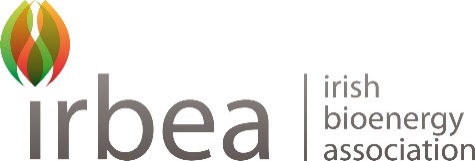 Support Scheme for Renewable Heat (SSRH) Technical WorkshopLouis Fitzgerald Hotel – Newlands Cross, Dublin - Friday 21st June 2019Registration & Tea/Coffee09.00 – 09.25Registration & Tea/Coffee09.00 – 09.25Registration & Tea/Coffee09.00 – 09.25Registration & Tea/Coffee09.00 – 09.25TimeSpeakerOrganisationTopic09.25 - 09.30Des O’Toole President of IrBEA &Market Development Manager at CoillteOpening Address & Welcome Session 1: Practical Implementation of the SSRH CHAIR: Seán FinanSession 1: Practical Implementation of the SSRH CHAIR: Seán FinanSession 1: Practical Implementation of the SSRH CHAIR: Seán FinanSession 1: Practical Implementation of the SSRH CHAIR: Seán FinanTimeSpeakerOrganisationTopic09.30 - 09.50Anna O’SullivanDepartment of Communications, Climate Action & EnvironmentIreland Renewable Heat Targets & Update on National Energy & Climate Plan (NECP)09.50 - 10.20Ray Langton & Denis NearySEAI Overview, Practical & Technical Presentation on SSRH & Application Process10.20 – 10.30Q&ADelegates Question & Answers on SSRH10.30 – 10.50Noel GaviganIrBEA Technical & Projects ExecutiveBioenergy for Users, A Guide to procuring Biomass Boilers Installations. Case studies from Industry10.50 – 11.00Lalitha GottumukkalaChief Innovation Officer at Celignis Ireland’s Untapped Resource - Agricultural Residues for Biogas and Heat11.00 – 11.30                 Viewing Exhibitors and Tea/Coffee Break11.00 – 11.30                 Viewing Exhibitors and Tea/Coffee Break11.00 – 11.30                 Viewing Exhibitors and Tea/Coffee Break11.00 – 11.30                 Viewing Exhibitors and Tea/Coffee BreakSession 2: Provision of Service and Fuel for ConsumersCHAIR: Seán FinanSession 2: Provision of Service and Fuel for ConsumersCHAIR: Seán FinanSession 2: Provision of Service and Fuel for ConsumersCHAIR: Seán FinanSession 2: Provision of Service and Fuel for ConsumersCHAIR: Seán Finan11.30 - 11.50Des O’TooleMarket Development Manager at CoillteOverview of Biomass Supply Chains in Private and Public Sector11.50 - 12.10Vincent UptonForestry Services Department of Agriculture Food & the Marine Forestry Forecasting Figures Analysed12.10 - 12.20Fred TottenhamFitchner & Chair of IrBEA Stakeholder Steering Group for SEAI Biomass Practitioners Register ProjectBiomass Designers and Installers Register12.20 - 12.30Eugene HendrickChair of WFQA Steering CommitteeWood Fuel Quality Assurance Scheme – Details on Fuel Quality Control & Sustainability12.30 – 12.50Barry CaslinTeagascDeveloping Energy Crops Supply Chains 12.50 – 13.20Panel Discussion & Q&A chaired by Seán Finan IrBEA CEOPanel Discussion & Q&A chaired by Seán Finan IrBEA CEOPanel Discussion & Q&A chaired by Seán Finan IrBEA CEO13.20Closing Closing Closing 